SOCIAL SCIENCES FACULTY COUNCIL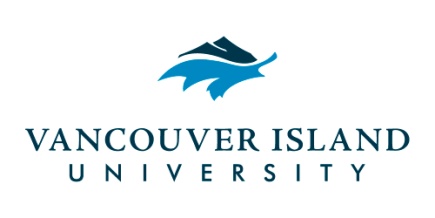 Friday, June 3, 201610:00 – 11:30 a.m.Bldg. 356, Room 209Minutes of the MeetingAttendance:Approval of AgendaMOTION:  Swanson/MathesonThat the agenda for this meeting be approved, adding Intro of new Chairs and deleting Chair’s Report.	CARRIEDApproval of Minutes MOTION:  Nicol/NethertonThat the minutes from the April 22, 2016 Faculty Council be approved, as amended.	CARRIEDIntroduction of New ChairsWelcome to Laura Suski, incoming Chair for Global Studies and Alex Netherton, incoming Chair for Political Studies.PHIL 399 Course Change Proposal – Carolyn SwansonPHIL 399 is an internship program and is cross-listed with CREW.  The course change proposal is to change the description and requirements, clearing up any ambiguity.Faculty Council needed further clarification to these changes, so Carolyn will take it back to her department for their input and will bring this proposal to the next meeting.Honorary Research Associate renewals:Gay Frederick – ANTH – exp July 31, 2016Andra Thakur – ANTH – exp August 31, 2016Neville Avison – CRIM – exp June 30, 2016Allan Warnke – POLI – exp July 31, 2016Ron Apland – PSYC – exp July 31, 2016Leanne Campbell – PSYC – exp July 31, 2016MOTION:  Wilson/McLinTo approve each HRA renewal, as vetted and approved by the appropriate department.CARRIEDUpdatesMaster of Community Planning students are working through the ethical review process.  It is a complicated and onerous process and is taking some time.Sylvie and Beth offer their students an ethics bootcamp for their research methods course.  It is a retreat attended by all the students and its purpose is to get students started on their ethics review before going to Research Ethics Board.Laura Suski is a member of the REB.Senate Report:We will find out in July if the money is available from the government for the Health and Science building.Bldg 355 is getting air conditioning this summer.Appeals Task Force – Ralph Nilson has selected three faculty volunteers to sit on the task force, and names will be sent out in due course.  The question was asked:  How are these volunteers selected?Planning and Priorities Committee – Sylvie Lafrenière is ChairSenate – Beth McLin is Vice-ChairAcademic Plan Update Team – Beth and Sylvie are on this team.  Notes from David Witty’s meetings with faculties are on his website.  Beth and Sylvie have asked to see the survey raw data.Ministry of Justice – hosting a train the trainers session for Inside/Out program next spring.  Instructors will be trained how to instruct inside the correctional institution.Prison book club – June 26 – graduates of Inside/Out course, who were trained to run a book club inside a prison, will hold a book club inside the prison.Regional Political Science Association of BC – Alex Netherton is the PresidentThe Global Study program changes approved at the last Faculty Council have been approved by Senate.Motion to adjourn:  Matheson/LafrenièreNext meeting in September 2016.Voting MembersPresentRegretsJohn Black	Dean and ChairPam Shaw	Vice-Chair/Director, Community PlanningColleen McVeigh 	Chair, AnthropologyBeth McLin	Chair, CriminologyHannah Wilson	Chair, GeographyLaura Suski	Chair, Global StudiesMaureen Okun 	Chair, Liberal StudiesCarolyn Swanson	Chair, PhilosophyAlex Netherton	Chair, Political StudiesDeborah Matheson 	co-Chair, PsychologySylvie Lafrenière 	Chair, SociologyRobert Riggan  (one vote between the two advisors)	B.A. AdvisorLynda Patterson	B.A. AdvisorDarren Hannesson	Member at LargeDave Hopwood	Member at LargeDeanna McNaught	Member at LargeTasha Scott	Member at LargeJeff Nicol	Member at LargeTeunesha Evertse (MCP)	Student Representative	Student Representative1212Quorum = 10    1212RecorderDeanna McNaught	Assistant to the Dean